2017年11月浙江省新高考学考选考试题及答案历史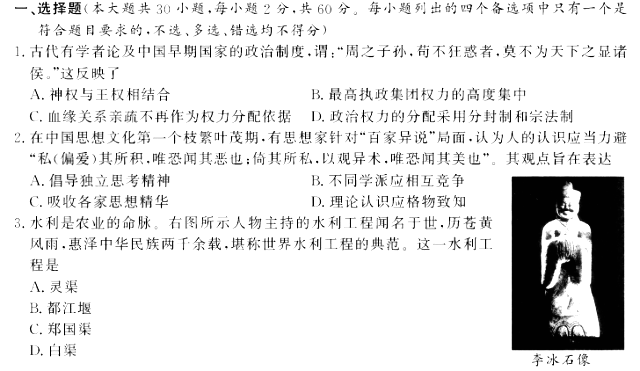 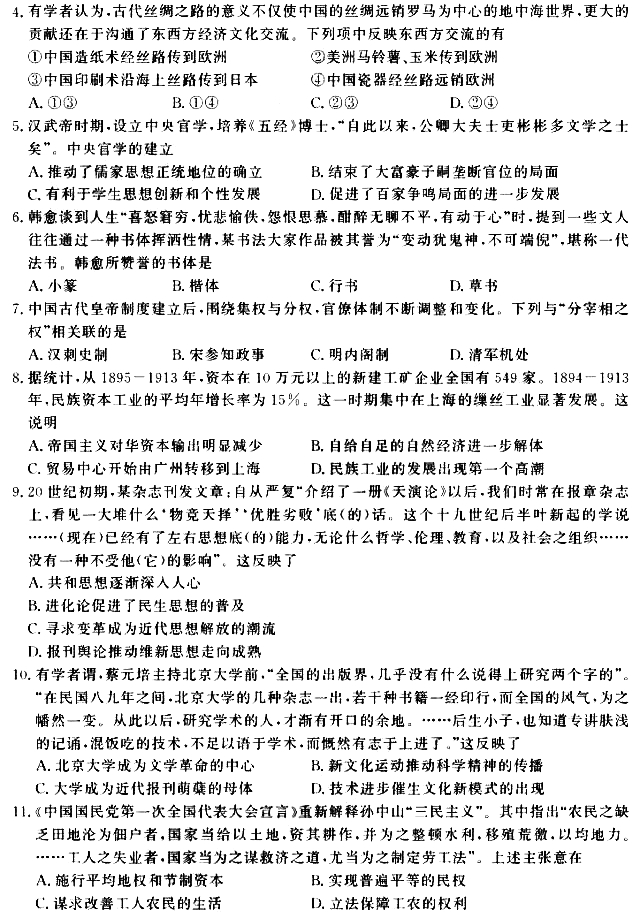 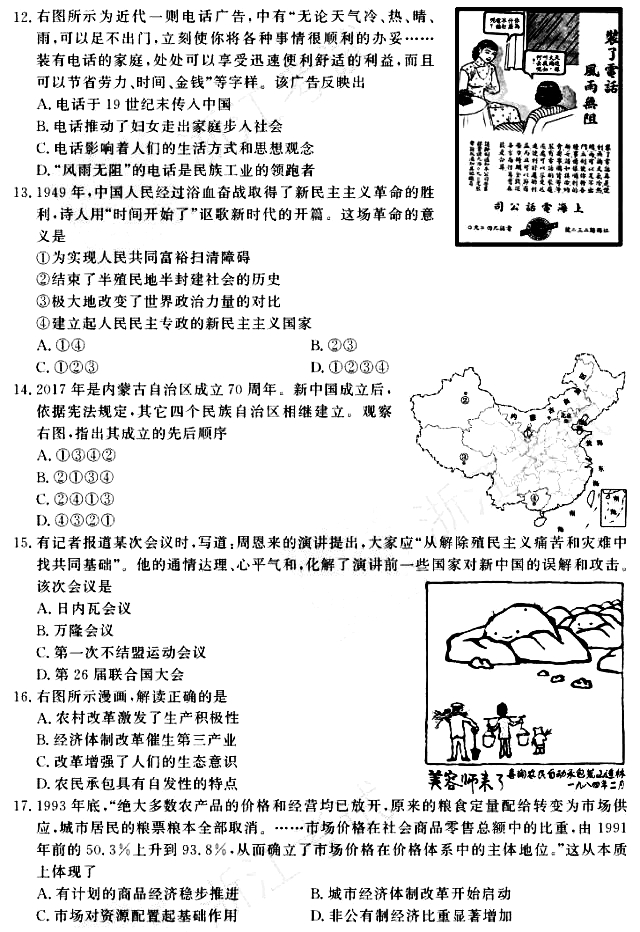 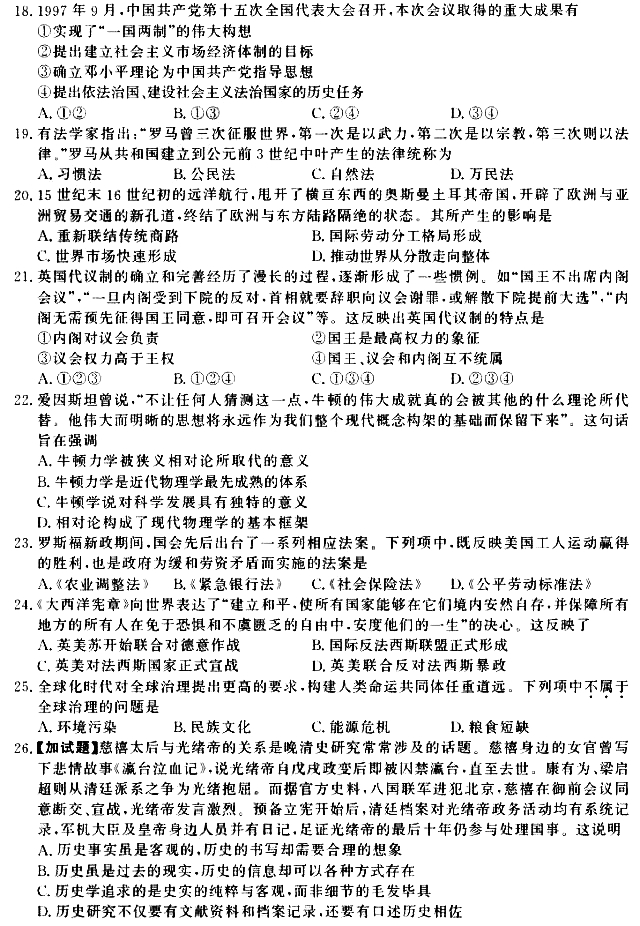 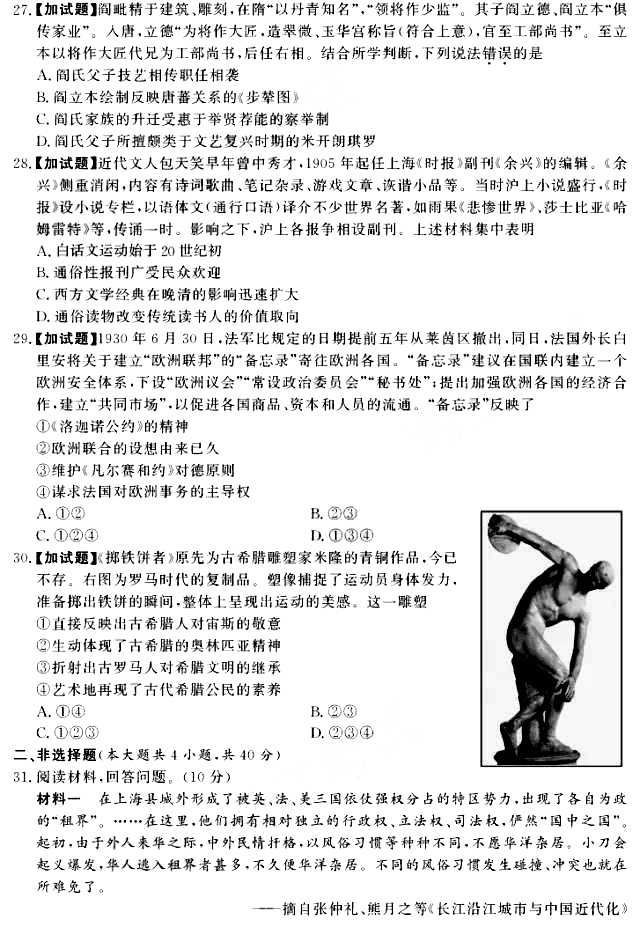 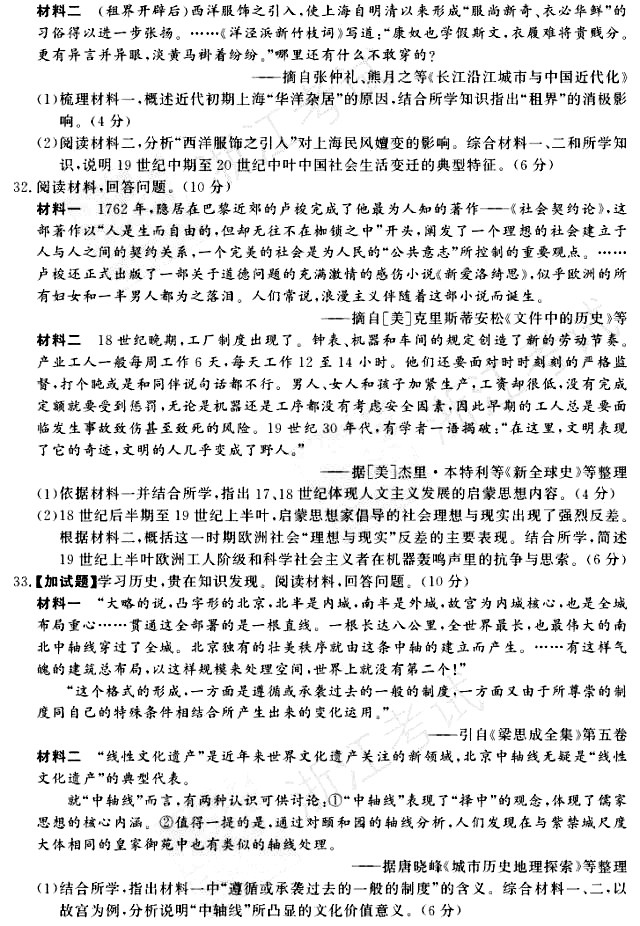 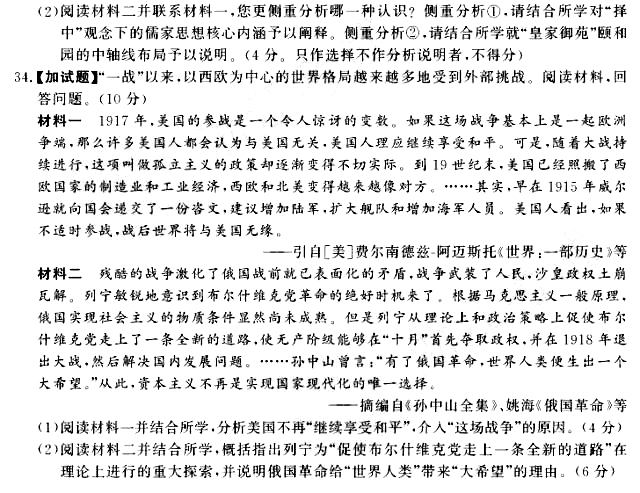 答案：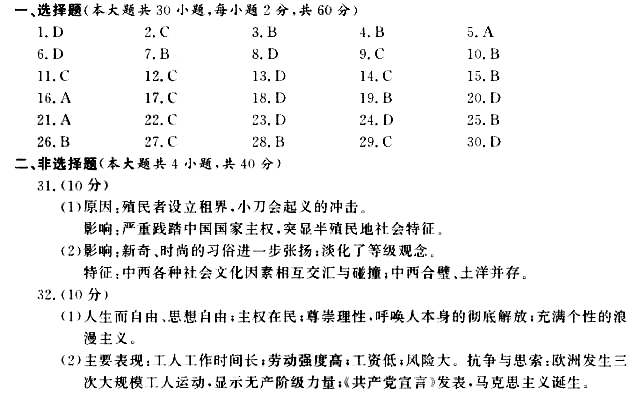 